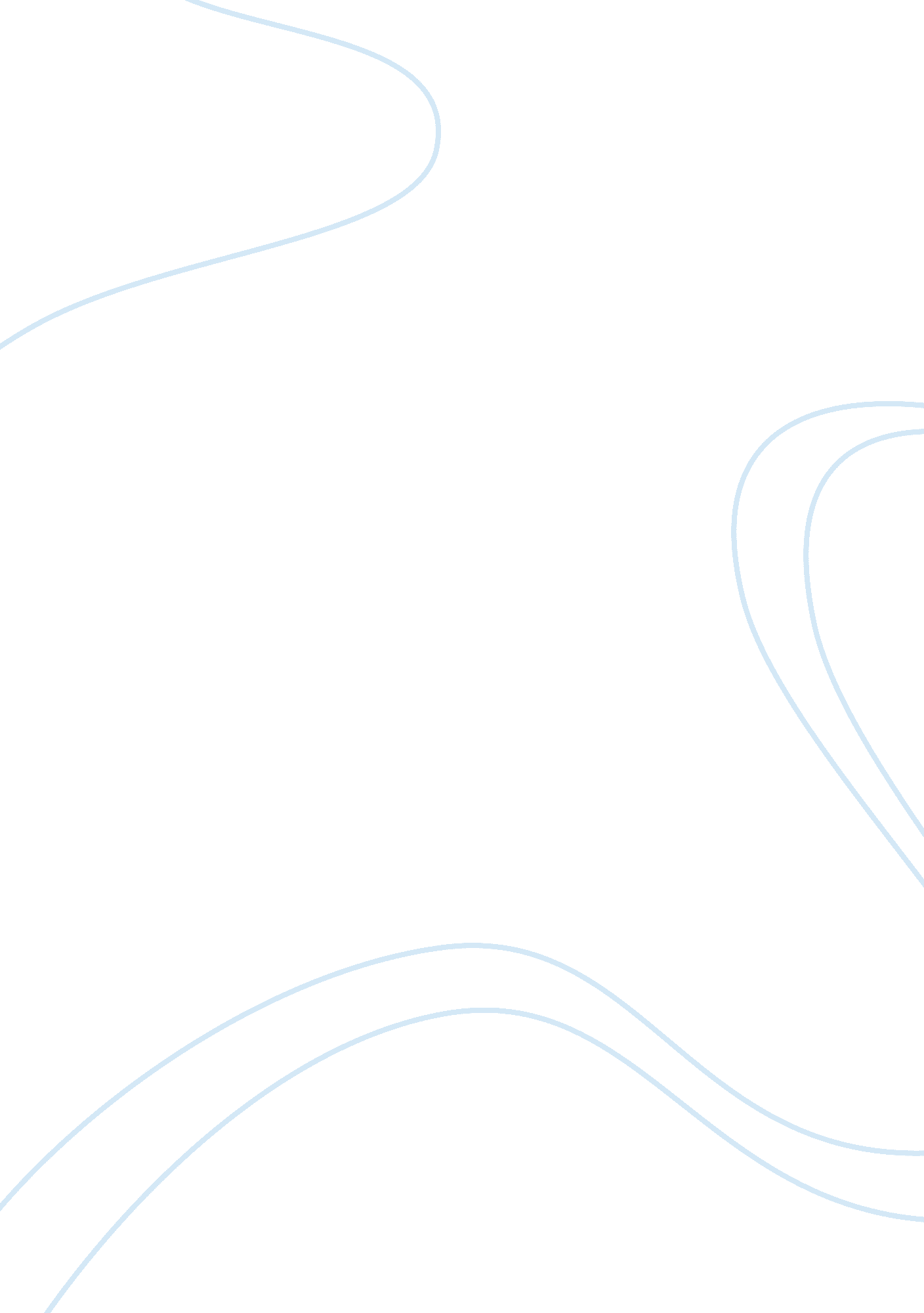 Example of the abstract noun: loyalty essayExperience, Belief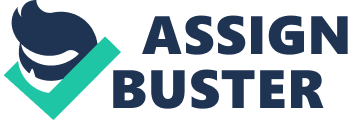 The abstraction loyalty as according to the Macmillan dictionary has two definitions. First, the word loyalty means, [UNCOUNTABLE] support that one usually gives to another person or something because his or her feelings of love and duty towards them. Secondly, the abstraction loyalty means, [UNCOUNTABLE] the continued use of services and products of a specified company or business. 
Personally the word loyalty is defined best as a developed attitude or feeling of devoted individual attachment and affection that may have towards one or others. It is thus the general quality or state of being loyal. 
Since the word loyalty is an abstraction that we cannot see or touch loyalty can only be developed thus the use of the word ‘ developed’ in the definition. A servant can be loyal to his or her master. This is a developed attitude because the servant in question was not born loyal to his master. The state of being loyal to his master is what I define as loyalty. 
Loyalty is individualistic in that it can be only the servant who has developed the attitude of being loyal to his or her master. In reality, the servant in description could be the president’s Aide-de-Camp. Aide-de-Camp being the president’s servant might be loyal to the president because he or she dedicates his or courtesies to serving the president at which ever the situation. 
Like any other abstractions the cognitive amount of loyalty that one can be having towards another or others cannot be intrinsically determined with certainty because it’s a matter of feelings. This is why the word “ may be” is used in my definition of this abstraction, reasonably because neither me nor the person who the feelings of loyalty are dedicated to, knows of the situation of the alleged loyalty. This is because the feeling is cannot be determined by any other party other than the perpetrator. 